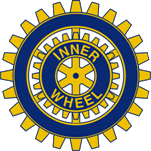 Lidköping Inner Wheel Club				                                                                           International Inner Wheel ( IIW) är ett religiöst och politisk oberoende världsomspännande kvinnligt nätverk med över 100 000 kvinnor i mer än 100 länder över hela världen. Sverige har 3620 medlemmar i 89 klubbar indelade i 9 distrikt. ( 2019-10-12). Ordförande i distrikt  är Distriktpresident.Inner Wheel Den 10 januari 1924 bildades den första Inner Wheel-klubben. Initiativtagare var en handlingskraftig, kunnig och entusiastisk rotaryhustru som hette Mrs Margrette Golding. Hon var sjuksköterska och affärskvinna och såg det stora hjälpbehovet som rådde efter första världskriget. Inner Wheel var från början en stödorganisation till Rotary och det uppstod snabbt nya IW-klubbar, inte bara i England utan runt om i världen. Rotarys ideal och principer stod som förebild för den första Inner Wheel klubben. Till Norden kom Inner Wheel 1935 då en klubb bildades i Bergen i Norge. Sverige fick sin första Inner Wheel klubb 1949. Den bildades i Filipstad av Jeanne Lidholm Nu finns Inner Wheel i över 100 länder och har över 100 000 medlemmar. Inner Wheel är en av världens största kvinnoorganisationer. Organisationen har konsultativ status i FN:s ECOSOC (Economic and Social Council) sedan 1974 och i UNICEF (United Nations Children´s Fund) sedan 1991.                                                               En världspresident väljs varje år och leder den internationella styrelsen.Vår värdegrund:Att befordra sann vänskap. Att uppmuntra till personligt engagemang och hjälpsamhetAtt främja internationell förståelse                                                                                                                                                    Lidköpings Inner Wheel klubb bildades 1959 och fick charterbrevet i november 1959. Charterbrev är ett bevis på att en klubb är registrerad i International Inner Wheel (IIW). Charterpresident: Marianne Swälas. Medlem kan du bli om du har relation med rotarian/ tidigare rotarian, eller relation med Inner Wheel- medlem/tidigare. Du kan även bli inbjuden att bli medlem, förutsatt att en majoritet av klubbmedlemmarna tillstyrker. Årsavgiftens storlek för medlemskap fastställs vid klubbens årsmöte. Möten. En gång per månad har vi klubbmöte. Kallelse till klubbmöte sker i det av klubbens sekreterare utskickade månadsbrev. På våra klubbmöten lämnas information, som berör Inner Wheel. Vi diskuterar klubbangelägenheter, lyssnar på föredrag eller gör studiebesök. Ett trevligt inslag är 3-minuter Inner Wheel.                          Närvaroplikt tillämpas inte i Inner Wheel.  Klubbmötena blir naturligtvis trevligare om fler medlemmar är närvarande. Våra klubbmöten är första onsdagen i varje månad (med undantag för juni, juli, augusti och januari) Januarimötet sker i form av firandet av Internationella IW-dagen den 10 januari. Sedan 1970, i nästan 50 år, uppmärksammas ”The World Inner Wheel Day” årligen över hela världen med lokala klubbarrangemang. Ofta med internationell inriktning. Övriga möten är förutom IW-dagen, Intercitymöten, till vilka en klubb inbjuder en eller flera klubbar. Sommarmöten publiceras i vår tidning Inner Wheel Nytt.   Medlem.  Sedan 2012 är Inner Wheel en fristående organisation. Den tidigare kopplingen till Rotary finns inte längre när det gäller medlemskap. Nu välkomnar vi alla kvinnor som delar våra värderingar; Vänskap, Hjälpsamhet och Internationell förståelse. Fast kopplingen och samarbetet med Rotary finns kvar. Både lokalt bland många av våra klubbar och på riksplanet. Ett exempel är Rotary Doctors / IW-doktorn. Som medlem ingår du i ett världens största kvinnliga nätverk. Du har möjlighet att träffa andra kvinnor lokalt, nationellt och internationellt för att utbyta erfarenheter och synpunkter i intressanta frågor. Eller bara trivas och umgås tillsammans. Som medlem får du vår tidning IW-Nytt som utkommer med fyra nummer om året.Projekt. Inner Wheel är engagerad i olika hjälpprojekt; Internationellt, nationellt och lokalt. Exempel på internationellt projekt är Garissa, ett projekt i Kenya som skyddar flickor från könsstympning och ger hjälp till skolutbildning. Exempel på Nationellt projekt för inköp av narkotikasökande hundar till Tullverket.
Dessutom två stipendier som utdelas varje år till en Silviasjuksköterska respektive Silviasyster, som vidareutbildat sig inom demensvård. En 2-årig utbildning. Överskottet av avkastningen från Gertrud Anderbergs korrespondenskort (Rosenkortet), går till detta stipendium. Exempel på några lokala projekt; Kvinnojouren Linnean, Lokala Majblomman, Sjöräddningssällskapet Kållandsö, Hospice Gabriel, Kyrkornas gemensamma kassa m.fl. Vänklubb. Vår klubb har två vänklubbar, Nörresund IWC, Danmark och Dubrovniks IWC, Kroatien.     Emblem. Emblemets utseende liknar Rotarys. Det är ett kugg hjul i vilket ett inre hjul placerats. Där av namnet Inner Wheel. Kuggarna i hjulet kan jämföras med medlemmarna i föreningen. Därför är det viktigt och betydelsefullt att varje kugge(medlem) fungerar för att hjulet ska rulla. Kuggarna symboliserar vår möjlighet och rätt att under en viss begränsad period inneha en funktionspost. Ytterligare information om Inner Wheel finns på hemsidan www.innerwheel.se. Välkommen att bli medlem i Lidköpings Inner Wheel klubb.  2019-10-12.Anna-Lena Mäkitalo-Otterberg
.
.
